Supplementary information for “Considerations for droplet digital PCR for environmental samples”Table S1. Web of Science (Clarivate Analytics 2018) search for environmental studies using ddPCR. For each study, the type of sample used, and the threshold determination method is reported.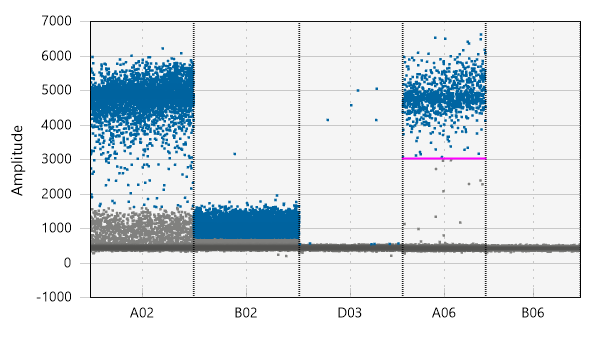 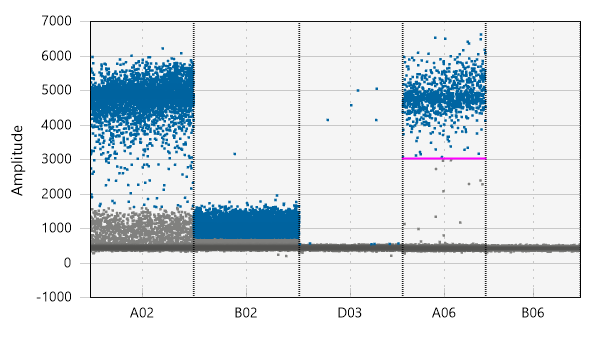 Figure S1. A key to interpreting ddPCR output figures. 1) Y axis represents the number of droplets amplified as a reflection of their fluorescence. Higher amplitude levels can be achieved with optimized cycling PCR protocol and optimized PCR reaction protocol. Higher amplitude levels result in improved cloud separation 2) X axis represents individual samples, in this example five individual samples are presented (A02, B02, D03, A06 and B06) and are named based on their location on the 96 well plate. 3) The cluster of high amplitude droplets (amplitude 4000 – 6000) is called “positive cloud” and represents positive to the target DNA droplets. 4 & 5) droplets between the “negative cloud” (see 10) and the “positive cloud” are called “rain” and may be negative or positive droplets. 6) Blue droplets are recognized as positive droplets from the automatic threshold determination system of the QuantaSoft software. While sample A02 and B02 are from a single ddPCR run, the automatic threshold treats each sample distinctly placing the “rain” as negative or “positive” respectively. 7) Low number of positive to the target DNA droplets. 8) Clean “negative cloud” 9) The pink line represents the manually set threshold. Above the line all droplets are considered as positive while bellow the line all droplets are considered as negative. 10) This sample represents a non-template control sample where there is no rain and no positive droplets. The negative cloud droplets cluster closely together creating a thick line at low amplitude. In theory, droplets that appear above this cloud in samples other that non-template controls can be potentially positive.    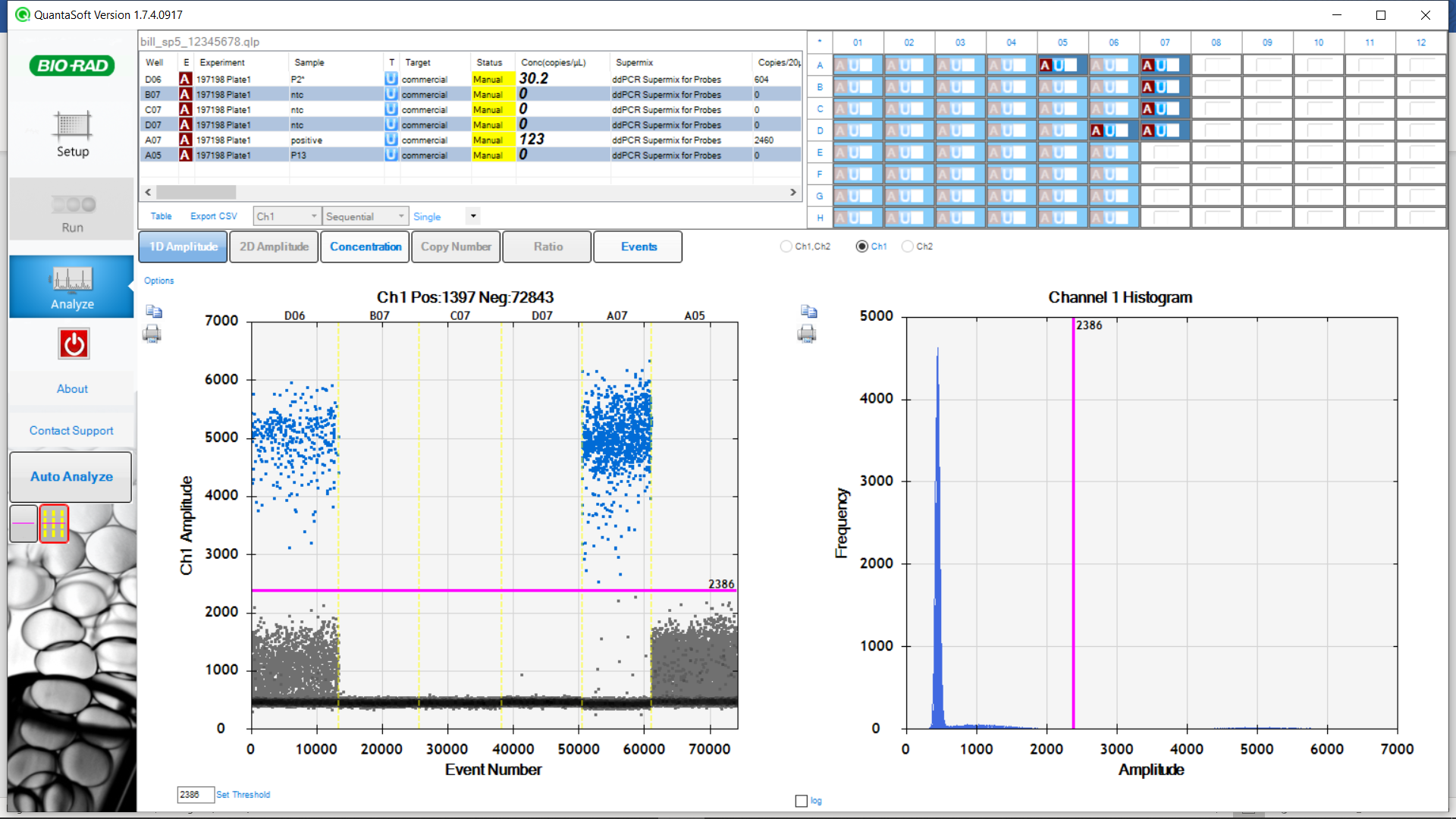 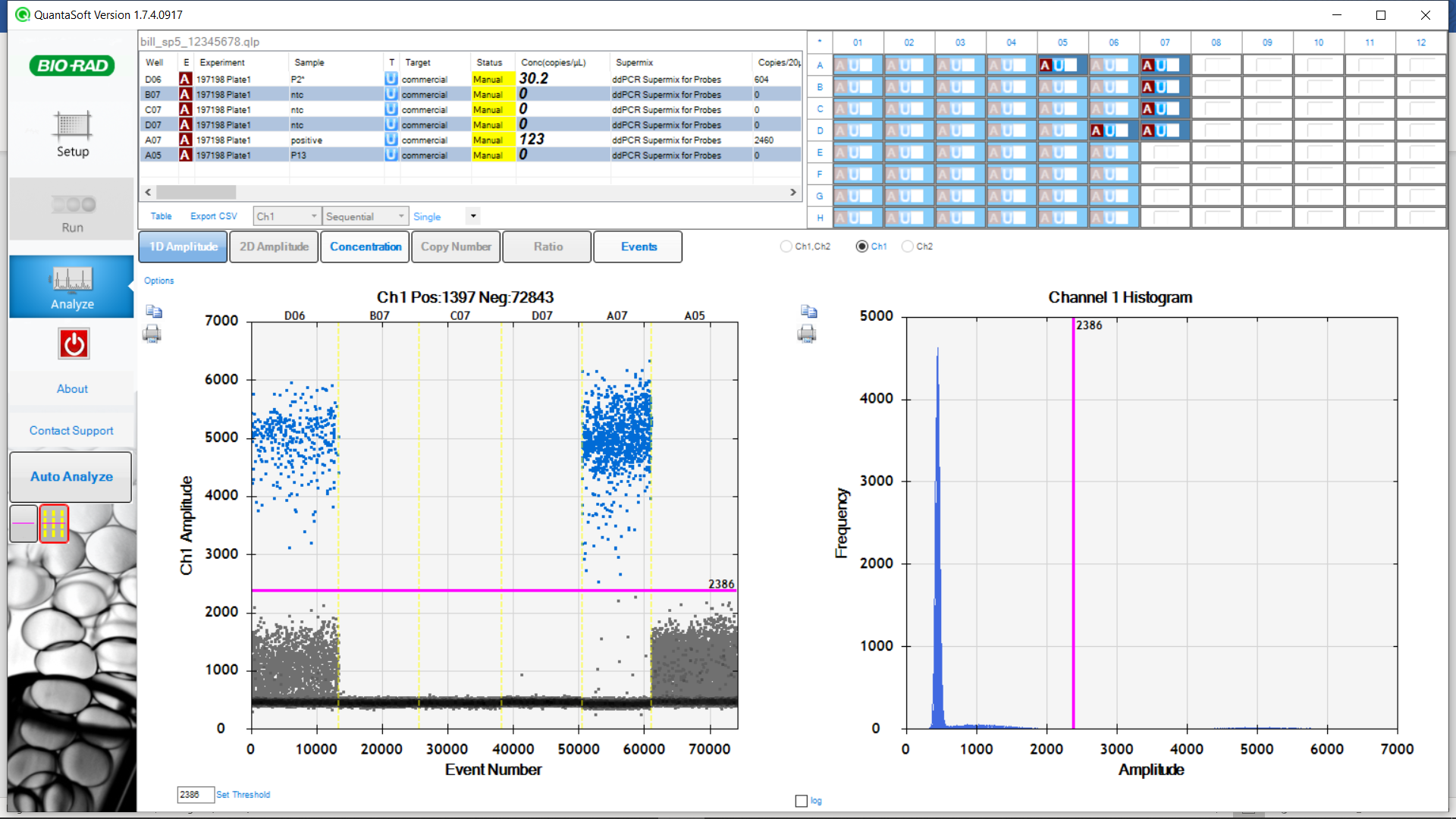 Figure S2. Manual threshold determination. In order to determine the quantity of target DNA in an unknown environmental sample (well D06) we used three NTCs (wells B07, C07, D07), an organismal positive control (well A07) and a negative environmental sample (well A05). The threshold (purple line) was set manually at amplitude of 2386 to include the positive droplet cloud produced by the organismal positive control but to exclude the droplets produced by the negative environmental samples. Blue droplets represent positive droplets while grey droplets represent negative droplets. Separation of negative from positive cloud was achieved by setting the threshold manually at “2386” amplitude.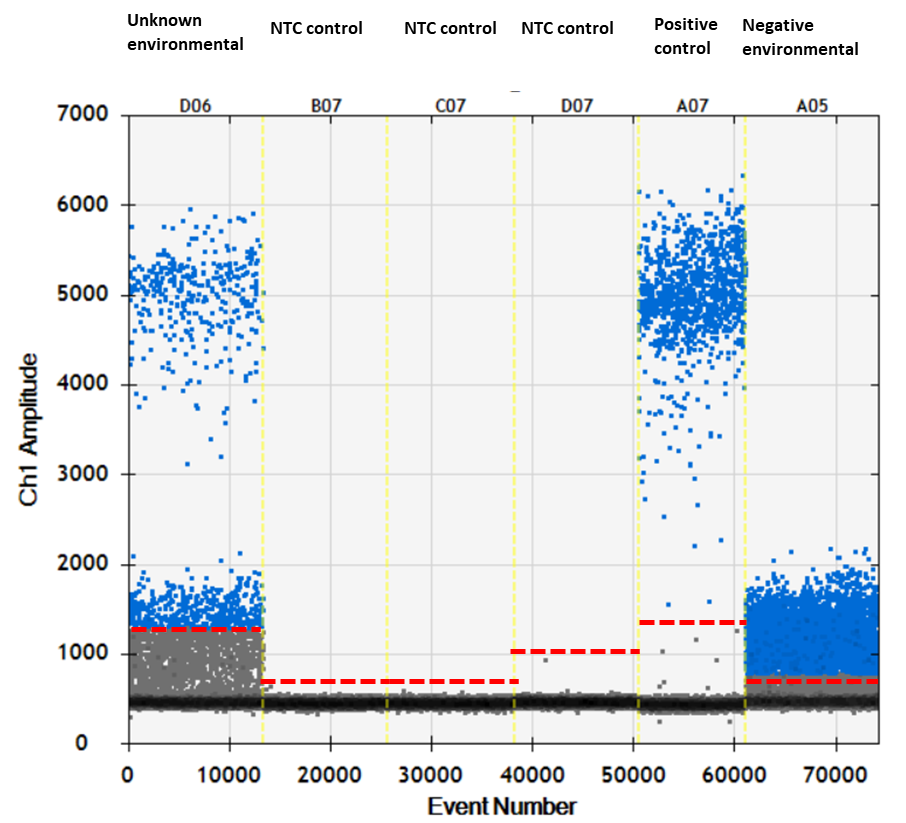 Figure S3. Automatically determined threshold using the QuantaSoft® software. Threshold was variable for each sample. The QuantaSoft® software algorithm failed to discriminate between true positive and negative droplets. Blue droplets represent positive droplets while grey droplets represent negative droplets.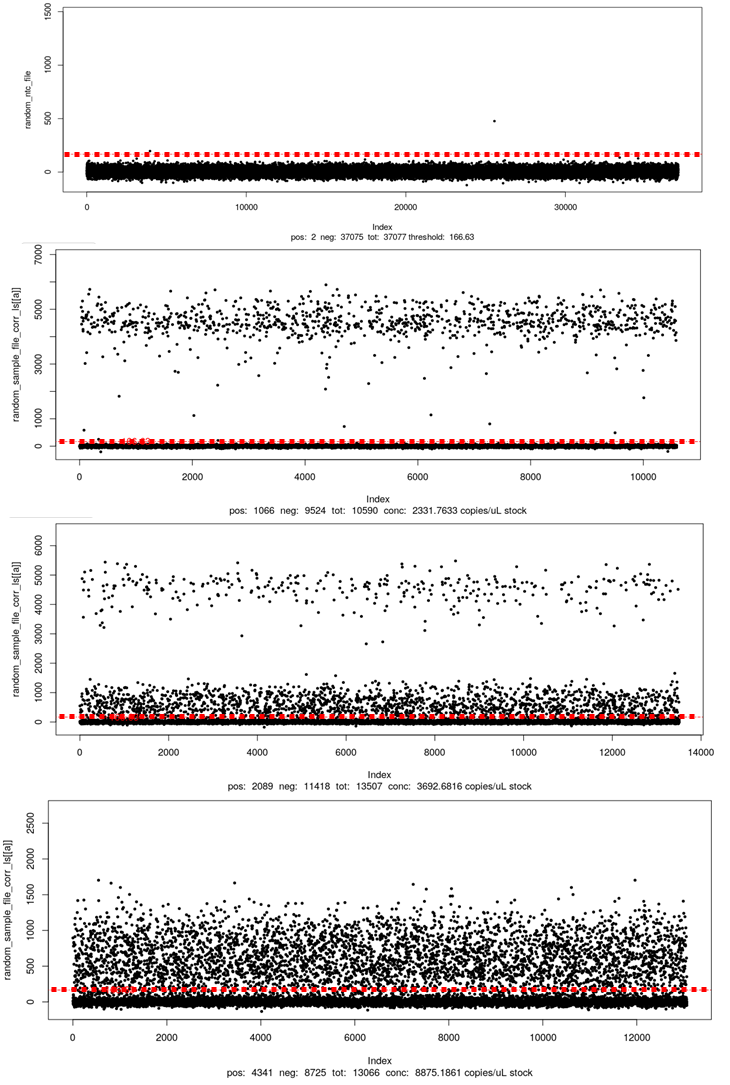 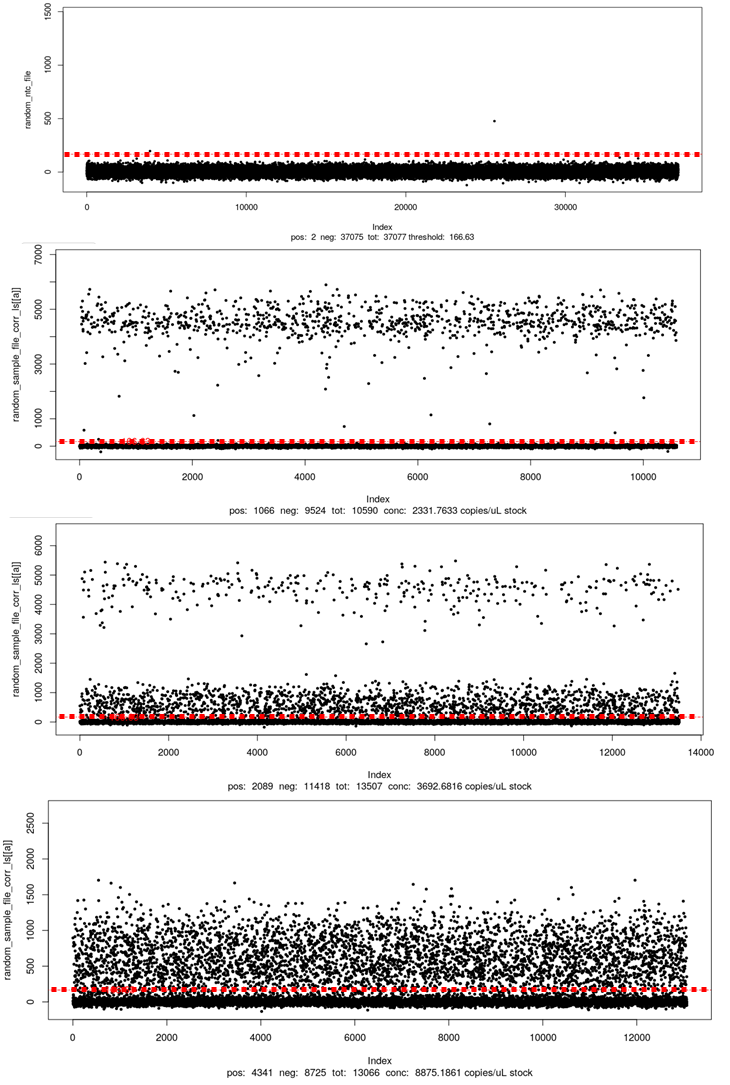 Figure S4. Automatically determined threshold using the ‘ddPCRquant’ algorithm. The ‘ddPCRquant’ algorithm merges the three NTC samples and calculates the threshold based on the dense negative droplet cloud. The threshold was set automatically at “166.63” amplitude (red line in each sample). All samples above this value were considered erroneously as positive, including the negative environmental sample. Supplementary References:Bahar, M.H., Wist, T.J., Bekkaoui, D.R., Hegedus, D.D., Olivier, C.Y., 2018. Aster leafhopper survival and reproduction, and Aster yellows transmission under static and fluctuating temperatures, using ddPCR for phytoplasma quantification. Sci. Rep. 8, 227. https://doi.org/10.1038/s41598-017-18437-0Boynton, P.J., Stelkens, R., Kowallik, V., Greig, D., 2017. Measuring microbial fitness in a field reciprocal transplant experiment. Mol. Ecol. Resour. 17, 370–380. https://doi.org/10.1111/1755-0998.12562Bucher, T.B., Köppel, R., 2016. Duplex digital droplet PCR for the determination of non-Basmati rice in Basmati rice (Oryza sativa) on the base of a deletion in the fragrant gene. Eur. Food Res. Technol. 242, 927–934. https://doi.org/10.1007/s00217-015-2599-3Cao, Y., Raith, M.R., Griffith, J.F., 2015. Droplet digital PCR for simultaneous quantification of general and human-associated fecal indicators for water quality assessment. Water Res. 70, 337–349. https://doi.org/10.1016/j.watres.2014.12.008Cao, W., Li, Y., Chen, X., Chang, Y., Li, L., Shi, L., Bai, W., Ye, L., 2020. Species identification and quantification of silver pomfret using the droplet digital PCR assay. Food Chem. 302, 125331. https://doi.org/10.1016/j.foodchem.2019.125331Cavé, L., Brothier, E., Abrouk, D., Bouda, P.S., Hien, E., Nazaret, S., 2016. Efficiency and sensitivity of the digital droplet PCR for the quantification of antibiotic resistance genes in soils and organic residues. Appl. Microbiol. Biotechnol. 100, 10597–10608. https://doi.org/10.1007/s00253-016-7950-5Cooley, M.B., Carychao, D., Gorski, L., 2018. Optimized Co-extraction and Quantification of DNA From Enteric Pathogens in Surface Water Samples Near Produce Fields in California. Front. Microbiol. 9, 448. https://doi.org/10.3389/fmicb.2018.00448Cottenet, G., Blancpain, C., Chuah, P.F., 2019. Performance assessment of digital PCR for the quantification of GM-maize and GM-soya events. Anal. Bioanal. Chem. 411, 2461–2469. https://doi.org/10.1007/s00216-019-01692-7Cremonesi, P., Cortimiglia, C., Picozzi, C., Minozzi, G., Malvisi, M., Luini, M., Castiglioni, B., 2016. Development of a Droplet Digital Polymerase Chain Reaction for Rapid and Simultaneous Identification of Common Foodborne Pathogens in Soft Cheese. Front. Microbiol. 7, 1725. https://doi.org/10.3389/fmicb.2016.01725Demeke, T., Holigroski, M., Eng, M., Xing, J., 2016. Absolute quantification of genetically engineered traits with droplet digital PCR: Effect of DNA treatments and spiking with non-target DNA. Food Control 68, 105–111. https://doi.org/10.1016/j.foodcont.2016.03.007Deng, T., Huang, W., Ren, J., Ma, X., Ge, Y., Chen, Y., 2019. Verification and applicability of endogenous reference genes for quantifying GM rice by digital PCR. Anal. Biochem. 587, 113442. https://doi.org/10.1016/j.ab.2019.113442Dobnik, D., Štebih, D., Blejec, A., Morisset, D., Žel, J., 2016. Multiplex quantification of four DNA targets in one reaction with Bio-Rad droplet digital PCR system for GMO detection. Sci. Rep. 6, 1–9. https://doi.org/10.1038/srep35451Doi, H., Takahara, T., Minamoto, T., Matsuhashi, S., Uchii, K., Yamanaka, H., 2015a. Droplet digital polymerase chain reaction (PCR) outperforms real-time PCR in the detection of environmental DNA from an invasive fish species. Environ. Sci. Technol. 49, 5601–5608. https://doi.org/10.1021/acs.est.5b00253Doi, H., Uchii, K., Takahara, T., Matsuhashi, S., Yamanaka, H., Minamoto, T., 2015b. Use of droplet digital PCR for estimation of fish abundance and biomass in environmental DNA surveys. PLoS One 10. https://doi.org/10.1371/journal.pone.0122763Fu, W., Wang, C., Zhu, P., Xu, W., Li, X., Zhu, S., 2020. A universal analytical approach for screening and monitoring of authorized and unauthorized GMOs. LWT 125. https://doi.org/10.1016/j.lwt.2020.109176Gao, H., Yu, X., Deng, T., Sun, M., Xiao, X., Huang, X., Chen, Y., Li, R., 2016. Event-specific detection of transgenic potato AV43-6-G7 using real-time and digital PCR methods. BMC Biotechnol. 16, 74. https://doi.org/10.1186/s12896-016-0303-8Gao, M., Qiu, T., Sun, Y., Wang, X., 2018. The abundance and diversity of antibiotic resistance genes in the atmospheric environment of composting plants. Environ. Int. 116, 229–238. https://doi.org/10.1016/j.envint.2018.04.028Giraldo, P.A., Cogan, N.O.I., Spangenberg, G.C., Smith, K.F., Shinozuka, H., 2019. Development and application of droplet digital PCR tools for the detection of transgenes in pastures and pasture-based products. Front. Plant Sci. 9. https://doi.org/10.3389/fpls.2018.01923Gobert, G., Cotillard, A., Fourmestraux, C., Pruvost, L., Miguet, J., Boyer, M., 2018. Droplet digital PCR improves absolute quantification of viable lactic acid bacteria in faecal samples. J. Microbiol. Methods 148, 64–73. https://doi.org/10.1016/j.mimet.2018.03.004Gradoville, M.R., Crump, B.C., Häse, C.C., White, A.E., 2018. Environmental Controls of Oyster-Pathogenic Vibrio spp. in Oregon Estuaries and a Shellfish Hatchery. Appl. Environ. Microbiol. 84, e02156-17. https://doi.org/10.1128/aem.02156-17Grelewska-Nowotko, K., Żurawska-Zajfert, M., Żmijewska, E., Sowa, S., 2018. Optimization and Verification of Droplet Digital PCR Even-Specific Methods for the Quantification of GM Maize DAS1507 and NK603. Appl. Biochem. Biotechnol. 185, 207–220. https://doi.org/10.1007/s12010-017-2634-xGrudlewska-Buda, K., Skowron, K., Gospodarek-Komkowska, E., 2020. Comparison of the intensity of biofilm formation by Listeria monocytogenes using classical culture-based method and digital droplet PCR. AMB Express 10. https://doi.org/10.1186/s13568-020-01007-5Hamaguchi, M., Shimabukuro, H., Hori, M., Yoshida, G., Terada, T., Miyajima, T., 2018. Quantitative real-time polymerase chain reaction (PCR) and droplet digital PCR duplex assays for detecting Zostera marina DNA in coastal sediments. Limnol. Oceanogr. Methods 16, 253–264. https://doi.org/10.1002/lom3.10242Hunter, M.E., Dorazio, R.M., Butterfield, J.S.S., Meigs-Friend, G., Nico, L.G., Ferrante, J.A., 2017. Detection limits of quantitative and digital PCR assays and their influence in presence–absence surveys of environmental DNA. Mol. Ecol. Resour. 17, 221–229. https://doi.org/10.1111/1755-0998.12619Iwobi, A., Gerdes, L., Busch, U., Pecoraro, S., 2016. Droplet digital PCR for routine analysis of genetically modified foods (GMO) - A comparison with real-time quantitative PCR. Food Control 69, 205–213. https://doi.org/10.1016/j.foodcont.2016.04.048Jerde, C.L., Olds, B.P., Shogren, A.J., Andruszkiewicz, E.A., Mahon, A.R., Bolster, D., Tank, J.L., 2016. Influence of Stream Bottom Substrate on Retention and Transport of Vertebrate Environmental DNA. Environ. Sci. Technol. 50, 8770–8779. https://doi.org/10.1021/acs.est.6b01761Kelley, K.S., Cosman, A., Belgrader, P., Chapman, B., Sullivan, D.C., 2013. Detection of methicillin-resistant Staphylococcus aureus by a duplex droplet digital PCR assay. J. Clin. Microbiol. 51, 2033–2039. https://doi.org/10.1128/JCM.00196-13Kim, T.G., Jeong, S.Y., Cho, K.S., 2014. Comparison of droplet digital PCR and quantitative real-time PCR for examining population dynamics of bacteria in soil. Appl. Microbiol. Biotechnol. 98, 6105–6113. https://doi.org/10.1007/s00253-014-5794-4King, J.L., Smith, A.D., Mitchell, E.A., Allen, M.S., 2017. Validation of droplet digital PCR for the detection and absolute quantification of Borrelia DNA in Ixodes scapularis ticks. Parasitology 144, 359–367. https://doi.org/10.1017/S0031182016001864Köppel, R., Thomas Bucher, ·, Bär, D., Franziska Van Velsen, ·, Ganeshan, A., 2018. Validation of 13 duplex droplet digital PCR systems for quantitative GMO analysis of most prevalent GMO traits 244, 313–321. https://doi.org/10.1007/s00217-017-2957-4Köppel, R., Ganeshan, A., Weber, S., Pietsch, K., Graf, C., Hochegger, R., Griffiths, K., Burkhardt, S., 2019. Duplex digital PCR for the determination of meat proportions of sausages containing meat from chicken, turkey, horse, cow, pig and sheep. Eur. Food Res. Technol. 245, 853–862. https://doi.org/10.1007/s00217-018-3220-3Košir, A.B., Spilsberg, B., Holst-Jensen, A., Žel, J., Dobnik, D., 2017. Development and inter-laboratory assessment of droplet digital PCR assays for multiplex quantification of 15 genetically modified soybean lines. Sci. Rep. 7. https://doi.org/10.1038/s41598-017-09377-wLee, H.G., Kim, H.M., Min, J., Kim, K., Park, M.G., Jeong, H.J., Kim, K.Y., 2017. An advanced tool, droplet digital PCR (DdPCR), for absolute quantification of the red-tide dinoflagellate, Cochlodinium polykrikoides Margalef (Dinophyceae). Algae 32, 189–197. https://doi.org/10.4490/algae.2017.32.9.10Lievens, A., Jacchia, S., Kagkli, D., Savini, C., Querci, M., 2016. Measuring Digital PCR Quality: Performance Parameters and Their Optimization. https://doi.org/10.1371/journal.pone.0153317Maheshwari, Y., Selvaraj, V., Hajeri, S., Yokomi, R., 2017. Application of droplet digital PCR for quantitative detection of Spiroplasma citri in comparison with real time PCR. PLoS One 12. https://doi.org/10.1371/journal.pone.0184751Mauvisseau, Q., Davy-Bowker, J., Bulling, M., Brys, R., Neyrinck, S., Troth, C., Sweet, M., 2019. Combining ddPCR and environmental DNA to improve detection capabilities of a critically endangered freshwater invertebrate. Sci. Rep. 9. https://doi.org/10.1038/s41598-019-50571-9McMahon, T.C., Blais, B.W., Wong, A., Carrillo, C.D., 2017. Multiplexed single intact cell droplet digital PCR (MuSIC ddPCR) method for specific detection of enterohemorrhagic E. coli (EHEC) in food enrichment cultures. Front. Microbiol. 8. https://doi.org/10.3389/fmicb.2017.00332Morisset, D., Štebih, D., Milavec, M., Gruden, K., Žel, J., 2013. Quantitative Analysis of Food and Feed Samples with Droplet Digital PCR. PLoS One 8. https://doi.org/10.1371/journal.pone.0062583Naaum, A.M., Shehata, H.R., Chen, S., Li, J., Tabujara, N., Awmack, D., Lutze-Wallace, C., Hanner, R., 2018. Complementary molecular methods detect undeclared species in sausage products at retail markets in Canada. Food Control 84, 339–344. https://doi.org/10.1016/j.foodcont.2017.07.040Nathan, L.M., Simmons, M., Wegleitner, B.J., Jerde, C.L., Mahon, A.R., 2014. Quantifying environmental DNA signals for aquatic invasive species across multiple detection platforms. Environ. Sci. Technol. 48, 12800–12806. https://doi.org/10.1021/es5034052Palumbo, J.D., O’Keeffe, T.L., Fidelibus, M.W., 2016. Characterization of Aspergillus section Nigri species populations in vineyard soil using droplet digital PCR. Lett. Appl. Microbiol. 63, 458–465. https://doi.org/10.1111/lam.12667Palumbo, Jeffrey D., O’keeffe, T.L., Ho, Y.S., Fidelibus, M.W., 2016. Population dynamics of aspergillus section Nigri species on vineyard samples of grapes and raisins. J. Food Prot. 79, 448–453. https://doi.org/10.4315/0362-028X.JFP-15-437Paquette, S.J., Stanford, K., Thomas, J., Reuter, T., 2018. Quantitative surveillance of Shiga toxins 1 and 2, Escherichia coli O178 and O157 in feces of western-Canadian slaughter cattle enumerated by droplet digital PCR with a focus on seasonality and slaughterhouse location. PLoS One 13. https://doi.org/10.1371/journal.pone.0195880Paternò, A., Verginelli, D., Bonini, P., Misto, M., Quarchioni, C., Dainese, E., Peddis, S., Fusco, C., Vinciguerra, D., Marchesi, U., 2018. In-House Validation and Comparison of Two Wheat (Triticum aestivum) Taxon-Specific Real-Time PCR Methods for GMO Quantification Supported by Droplet Digital PCR. Food Anal. Methods 11, 1281–1290. https://doi.org/10.1007/s12161-017-1097-6Pérez-López, E., Rodríguez-Martínez, D., Olivier, C.Y., Luna-Rodríguez, M., Dumonceaux, T.J., 2017. Molecular diagnostic assays based on cpn60 UT sequences reveal the geographic distribution of subgroup 16SrXIII-(A/I)I phytoplasma in Mexico. Sci. Rep. 7. https://doi.org/10.1038/s41598-017-00895-1Perry, D.J., Lee, S.J., 2017. Droplet digital PCR for verification of interspersed refuge in midge tolerant wheat varietal blends. Can. J. Plant Sci. 97, 257–265. https://doi.org/10.1139/cjps-2016-0223Porcellato, D., Narvhus, J., Skeie, S.B., 2016. Detection and quantification of Bacillus cereus group in milk by droplet digital PCR. J. Microbiol. Methods 127, 1–6. https://doi.org/10.1016/j.mimet.2016.05.012Rački, N., Dreo, T., Gutierrez-Aguirre, I., Blejec, A., Ravnikar, M., 2014. Reverse transcriptase droplet digital PCR shows high resilience to PCR inhibitors from plant, soil and water samples. Plant Methods 10, 42. https://doi.org/10.1186/s13007-014-0042-6Ren, J., Deng, T., Huang, W., Chen, Y., Ge, Y., 2017. A digital PCR method for identifying and quantifying adulteration of meat species in raw and processed food. PLoS One 12. https://doi.org/10.1371/journal.pone.0173567Roberts, C.H., Last, A., Molina-Gonzalez, S., Cassama, E., Butcher, R., Nabicassa, M., McCarthy, E., Burr, S.E., Mabey, D.C., Bailey, R.L., Holland, M.J., 2013. Development and evaluation of a next-generation digital PCR diagnostic assay for ocular Chlamydia trachomatis infections. J. Clin. Microbiol. 51, 2195–2203. https://doi.org/10.1128/JCM.00622-13Selvaraj, V., Maheshwari, Y., Hajeri, S., Chen, J., McCollum, T.G., Yokomi, R., 2018. Development of a duplex droplet digital PCR assay for absolute quantitative detection of “candidatus liberibacter asiaticus.” PLoS One 13. https://doi.org/10.1371/journal.pone.0197184Shehata, H.R., Li, J., Chen, S., Redda, H., Cheng, S., Tabujara, N., Li, H., Warriner, K., Hanner, R., 2017. Droplet digital polymerase chain reaction (ddPCR) assays integrated with an internal control for quantification of bovine, porcine, chicken and turkey species in food and feed. PLoS One 12. https://doi.org/10.1371/journal.pone.0182872Shehata, H.R., Naaum, A.M., Chen, S., Murphy, T., Li, J., Shannon, K., Awmack, D., Locas, A., Hanner, R.H., 2019. Re-visiting the occurrence of undeclared species in sausage products sold in Canada. Food Res. Int. 122, 593–598. https://doi.org/10.1016/j.foodres.2019.01.030Simmons, M., Tucker, A., Chadderton, W.L., Jerde, C.L., Mahon, A.R., 2016. Active and passive environmental DNA surveillance of aquatic invasive species. Can. J. Fish. Aquat. Sci. 73, 76–83. https://doi.org/10.1139/cjfas-2015-0262Singh, G., Sithebe, A., Enitan, A.M., Kumari, S., Bux, F., Stenström, T.A., 2017. Comparison of droplet digital PCR and quantitative PCR for the detection of Salmonella and its application for river sediments. J. Water Health 15, 505–508. https://doi.org/10.2166/wh.2017.259Steele, J.A., Blackwood, A.D., Griffith, J.F., Noble, R.T., Schiff, K.C., 2018. Quantification of pathogens and markers of fecal contamination during storm events along popular surfing beaches in San Diego, California. Water Res. 136, 137–149. https://doi.org/10.1016/j.watres.2018.01.056Suttner, B., Johnston, E.R., Orellana, L.H., Rodriguez-R, L.M., Hatt, J.K., Carychao, D., Carter, M.Q., Cooley, M.B., Konstantinidis, K.T., 2020. Metagenomics as a public health risk assessment tool in a study of natural creek sediments influenced by agricultural and livestock runoff: Potential and limitations. Appl. Environ. Microbiol. 86, 2525–2544. https://doi.org/10.1128/AEM.02525-19Te, S.H., Chen, E.Y., Gin, K.Y.-H., 2015. Comparison of Quantitative PCR and Droplet Digital PCR Multiplex Assays for Two Genera of Bloom-Forming Cyanobacteria, Cylindrospermopsis and Microcystis. Appl. Environ. Microbiol. 81, 5203–5211. https://doi.org/10.1128/aem.00931-15Wang, Q., Cai, Y., He, Y., Yang, L., Li, J., Pan, L., 2018. Droplet digital PCR (ddPCR) method for the detection and quantification of goat and sheep derivatives in commercial meat products. Eur. Food Res. Technol. 244, 767–774. https://doi.org/10.1007/s00217-017-3000-5Yang, R., Abraham, S., Gardner, G., Ryan, U., Jacobson, C., 2017. Prevalence and pathogen load of Campylobacter spp., Salmonella enterica and Escherichia coli O157/O145 serogroup in sheep faeces collected at sale yards and in abattoir effluent in Western Australia. Aust. Vet. J. 95, 143–148. https://doi.org/10.1111/avj.12572Yang, R., Paparini, A., Monis, P., Ryan, U., 2014. Comparison of next-generation droplet digital PCR (ddPCR) with quantitative PCR (qPCR) for enumeration of Cryptosporidium oocysts in faecal samples. Int. J. Parasitol. 44, 1105–1113. https://doi.org/10.1016/j.ijpara.2014.08.004Yang, Y., Cheng, D., Li, Y., Yu, L., Gin, K.Y.H., Chen, J.P., Reinhard, M., 2017. Effects of monochloramine and hydrogen peroxide on the bacterial community shifts in biologically treated wastewater. Chemosphere 189, 399–406. https://doi.org/10.1016/j.chemosphere.2017.09.087Zhao, Y., Xia, Q., Yin, Y., Wang, Z., 2016. Comparison of Droplet Digital PCR and Quantitative PCR Assays for Quantitative Detection of Xanthomonas citri Subsp. citri. PLoS One 11, e0159004. https://doi.org/10.1371/journal.pone.0159004ZHONG, X., LIU, X. lu, LOU, B. hai, ZHOU, C. yong, WANG, X. feng, 2018. Development of a sensitive and reliable droplet digital PCR assay for the detection of ‘Candidatus Liberibacter asiaticus.’ J. Integr. Agric. 17, 483–487. https://doi.org/10.1016/S2095-3119(17)61815-XZink, F.A., Tembrock, L.R., Timm, A.E., Farris, R.E., Perera, O.P., Gilligan, T.M., 2017. A droplet digital PCR (ddPCR) assay to detect Helicoverpa armigera (Lepidoptera: Noctuidae) in bulk trap samples. PLoS One 12, e0178704. https://doi.org/10.1371/journal.pone.0178704SourceType of sampleThreshold strategyKokkoris et al., 2021Fungal sporesManual Quantasoft – Based on controlsFu et al. 2020Seeds/grainsAuto Quantasoft (1.6.6)Grudlewska et al. 2020Sewage/wastewaterManual Quantasoft – 7000-8000 RFU depending on assaySuttner et al. 2020Watershed sedimentAuto Quantasoft (1.7.4)Rosa et al., 2020RootsManual Quantasoft – Based on controlsMaldonado-González et al., 2020SoilAuto Quantasoft - UnspecifiedLiu et al., 2020SoilDefine the rain algorithmWen et al., 2020SoilDefine the rain algorithmMartínez-Diz et al., 2020SoilAuto Quantasoft - UnspecifiedManzari et al., 2020BacteriaManual QuantaSoft - UnspecifiedHansen et al., 2019SoilUnspecified Kokkoris et al., 2019Soil/plant tissueManual Quantasoft – Based on controlsKöppel et al. 2019Meat tissueAuto Quantasoft – UnspecifiedCao et al. 2019Fish muscle tissueAuto Quantasoft (1.7)Shehata et al. 2019MeatAuto Quantasoft – UnspecifiedCottenet et al. 2019Plant tissueAuto Quantasoft (1.7.4)Deng et al. 2019SeedsManual Quantasoft – UnspecifiedMauvisseau et al. 2019WaterManual Quantasoft – 3500 RFUGiraldo et al. 2019Plant tissueAuto Quantasoft – UnspecifiedBahar et al. 2018Plant tissueManual QuantaSoft - HighCooley et al. 2018Surface waterManual – BioRad Rare Mutation Detection guidelinesGao et al. 2018CompostAuto QuantaSoftGobert et al. 2018FaecalManual QuantaSoft- LowGradoville et al. 2018SeawaterThree standard deviations above average NTC RFUGrelewska-Nowotko et al. 2018Plant tissueManual QuantaSoft - UnspecifiedHamaguchi et al. 2018Coastal sedimentAuto QuantaSoftKöppel et al. 2018Plant and animal tissueAuto QuantaSoftNaaum et al. 2018Meat productsAuto QuantaSoftPaternò et al. 2018WheatManual QuantaSoft - UnspecifiedPaquette et al. 2018FaecalAuto QuantaSoftSteele et al. 2018WaterManual QuantaSoft - LowSelvaraj et al. 2018Plant tissueAuto QuantaSoftWang et al. 2018Meat productsAuto QuantaSoftZhong et al. 2018Plant tissueAuto QuantaSoftBoynton et al. 2017Leaf tissueManual QuantaSoft - Unspecifiedvan Dorssen et al. 2017FaecalAuto QuantaSoftHunter et al. 2017Pond waterManual QuantaSoft - UnspecifiedKing et al. 2017Insect tissueManual - LowKošir et al. 2017Plant tissueManual QuantaSoft – 1600-18500 RFU depending on assayLee et al. 2017SeawaterAuto QuantaSoftMaheshwari et al. 2017Plant tissueAuto QuantaSoftMcMahon et al. 2017Beef, pork, plant tissueAuto QuantaSoftPerez-Lopez et al. 2017Plant tissueAuto QuantaSoftPerry and Lee 2017WheatRainDrop SenseRen et al. 2017MeatAuto QuantaSoftShehata et al. 2017MeatAuto QuantaSoftSingh et al. 2017River sedimentAuto QuantaSoftYang et al. 2017bWastewaterAuto QuantaSoftYang et al. 2017cFaecalAuto QuantaSoftZink et al. 2017Insect tissuedefinetherainBucher and Köppel 2016RiceAuto QuantaSoftCavé et al. 2016Soils and organic residuesAuto QuantaSoftCremonesi et al. 2016CheeseAuto QuantaSoftDemeke et al. 2016Plant tissueRainDropDobnik et al. 2016CornManual - MidGao et al. 2016PotatoAuto QuantaSoftIwobi et al. 2016Plant tissueAuto QuantaSoftJerde et al. 2016WaterUnspecifiedLievens et al. 2016Plant tissueAuto QuantaSoftPalumbo et al. 2016aSoilsUnspecifiedPalumbo et al. 2016bGrapesAuto QuantaSoftPorcellato et al. 2016MilkManual QuantaSoft - 2000-2200 RFUSimmons et al. 2016WaterAuto QuantaSoftZhao et al. 2016Plant tissueManual - UnspecifiedCao et al. 2015Water and FaecalAuto QuantaSoftDoi et al. 2015aWaterManual QuantaSoft - UnspecifiedDoi et al. 2015bWaterManual QuantaSoft – 1100 RFUTe et al. 2015WaterManual QuantaSoft - 9000 or 5400 RFU depending on assayKim et al. 2014SoilAuto QuantaSoftNathan et al. 2014WaterManual QuantaSoft - UnspecifiedRački et al. 201Plant tissueAuto QuantaSoft or manual at 7000 RFUYang et al. 2014FaecalAuto QuantaSoftKelley et al. 2013Nostril swabAuto QuantaSoftMorisset et al. 2013CornManual QuantaSoft- UnclearRoberts et al. 2013Eye swabsCustom Perl and R scripts